
____________________________________________________________________________________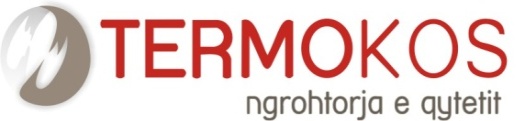 Bazuar në nenin 8 të Ligjit Nr. 03/L-212 i Punës si dhe në mbështetje të Udhëzimit Administrativ (MPMS) Nr. 07/2017 Për Rregullimin e Procedurave të konkursit në Sektorin Publik, NP “Termokos” SH. A, shpall :K O N K U R SPËR PLOTËSIMIN E VENDEVE TË  PUNËS
Titulli i pozitës: Asistente Ekzekutive - një (1) vend puneDetyrat dhe përgjegjësitë kryesore:Kryen të gjitha punët administrative të cilat lidhen me Kryeshefin Ekzekutiv dhe për të cilat autorizohet nga ai ;Bashkëpunon me personelin e zyrës mbështetëse dhe ndërmerr veprime për të cilat autorizohet nga Kryeshefi Ekzekutiv;Mbanë agjendën e Kryeshefit Ekzekutiv;Pranon palët dhe mbanë evidencë për porosit, mbledhjet dhe takimet e punës si dhe   pranon dhe evidenton postën për Kryeshefin Ekzekutiv;Është përgjegjëse për renditjen dhe ruajtjen e dokumentacionit të zyrës së Kryeshefit Ekzekutiv.Kualifikimet dhe përgatitja profesionalePërgatitja superiore - Baçelor në Fakultetin Juridik, Ekonomik ose ndonjë fushë tjetër relevante për punë dhe detyra të punës.Së paku një (1) vit përvojë në fushën përkatëse;Të posedojë njohuri të punës me kompjuter (Microsoft Office);Njohja e gjuhës angleze e preferueshme;Të ketë aftësi komunikuese dhe të jetë në gjendje të punojë i pavarur dhe në ekipe, të jetë fleksibil në ndryshime dhe orar ,si dhe ti përballojë punën nën presion.Titulli i pozitës: Referent për kontroll pagese (Arkëtar statik)  - një (1) vend puneDetyrat dhe përgjegjësitë :   Është përgjegjës për të gjitha punët që kanë të bëjnë me pagesa, mos pagesa të të gjithë konsumatorëve;Përcjellë, kontrollon dhe analizon pagesën dhe mos pagesën e faturave të konsumatorëve;Përcjellë pagesën e konsumatorëve konform faturave të dërguara;Kontrollon pagesat ditore të konsumatorëve që bëhen përmes xhirollogarive bankare, po ashtu bënë identifikimin dhe definimin e atyre pagesave së bashku me Departamentin e financave;Në përpikëri të mbajë evidencën e pagesave ditore, me kohë të bëjë dorëzimin e mjeteve nga konsumatori, që të bëhet regjistrimi.Kualifikimet dhe përgatitja profesionaleShkolla e mesme ose e lartë;Një (1) vit përvojë pune në fushën përkatëse.Njohja e gjuhës angleze e dëshirueshme.Njohja e mirë e punës me kompjuter (Microsoft Office).Të ketë aftësi komunikuese dhe të jetë në gjendje të punojë i pavarur dhe në ekipe, të jetë fleksibil në ndryshime dhe orar ,si dhe ti përballojë punën nën presion.Titulli i pozitës: Vozitës  - një (1) vend puneDetyrat dhe përgjegjësitë kryesore:Drejton veturën sipas urdhrit të Kryeshefit Ekzekutiv;Ngarkohet me veturën e Kryeshefit Ekzekutiv, kujdeset për mirëmbajtjen, servisin, pastërtinë dhe regjistrimin e automjetit;Drejton automjetin në përputhje me rregullat e komunikacionit publik, përcjellë gjendjen teknike të automjetit;Është përgjegjës për zbatimin e procedurave ligjore dhe zbatimin e rregullores për automjete zyrtare lidhur me plotësimin e dokumentacionit për harxhimin e lëndës djegëse dhe shfrytëzimin e automjetit;Kualifikimet dhe përgatitja profesionaleShkolla e mesme;  Patentë shoferi valide kategoria B.Kandidati për pozitën e vozitësit duhet të posedojë etikë në punë, integritet të lartë              në punë dhe duhet të jetë në gjendje të punojë nën presion. Duhet të jetë në gjendje të punojë me orar fleksibil të punës.Informatë për procedurën e konkurimit  Aplikantët e interesuar për këtë vend pune duhet të bashkangjesin këto dokumente:Aplikacionin e plotësuar;CV e aplikantit;Dëshminë e kualifikimit shkollor;Dëshminë mbi përvojën e punës, referencat si dhe certifikata tjera profesionale;Çertifikatën nga Gjykata që nuk jeni nën hetime;Dokumentin e identifikimit - letërnjoftimi i fotokopjuar. Konkursi është i hapur 15 ditë kalendarike nga dita e publikimit në faqet zyrtare të NP ”Termokos’’Sh.A, si dhe në gazetat ditore, duke filluar nga data 18.10.2019 deri me datë 01.11.2019 si datë e mbylljes së konkursit. Aplikantët e interesuar kërkesën për aplikim me dokumentacion të rregullt, duhet ta paraqesin në arkivin e NP ”Termokos’’Sh.A., Rr. 28 Nëntori nr. 181, në Prishtinë, çdo ditë pune prej orës 8:30 – 15:30. Aplikacioni mund të shkarkohet nga webfaqja e “Termokos”-it www.termokos.org apo mund të merret në zyrat e ndërmarrjes. Aplikacionet e dorëzuara pas afatit të paraparë nuk pranohen, ndërsa aplikacionet e mangëta refuzohen.Informatat shtesë mund të sigurohen përmes numrit të telefonit: 038/ 541-780.